Scottish Progressive GSD Group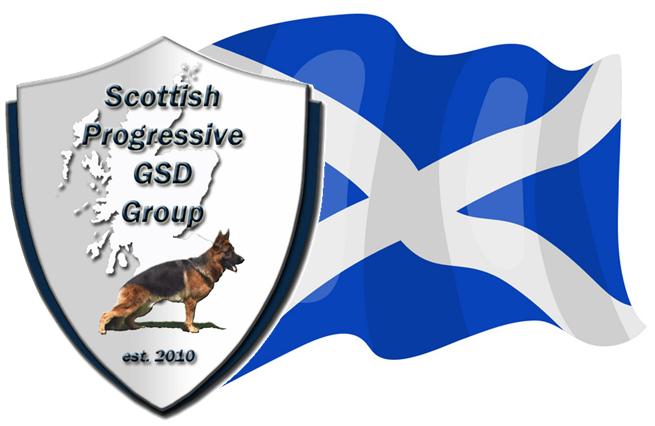 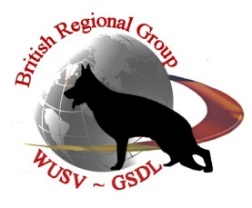 WUSV  GSDL-BRG “REGIONAL EVENT”
(based on WUSV rules & regulations)Sunday 28th April 2024Strathaven Rugby Club, Strathaven ML10 6SYENTRIES CLOSE Monday 15th April 2024 (postmark) 			* For multiple entries exhibits must have at least 50% common ownershipPlease make cheques and postal orders payable to SPGSD Group Please put surname of the first named owner as reference on the payment.Payment can be made direct into our bank account: SPGSD Group, Sort Code 83-15-22, Account Number 00718544Declaration: I/we agree to be bound by the rules and regulations set out by the WUSV/GSDL-British Regional Group on those advised by the WUSV.  I/we confirm authorisation to enter the above event and for the data herewith to be stored by the organisation for the purpose of running the event..  I/we confirm that the dog /dog(s) entered have been free of disease for the preceding 21 days. I/We believe to the best of my/our knowledge that the dog(s) are not disqualified under the Kennel Club, SV/WUSV or FCI Rules & regulations.I/we declare to the best of my knowledge that the above details are true and accurate.Signature of owner(s)...........................................................................Date.....................In the case of Joint Ownership the names of every owner must be givenPlease tick here if you DO NOT wish your details printed in the catalogue [   ] Please note that all entry details will be held electronically and may be shared with other members of the WUSV/GSDL-BRG. All Entries and fees must be sent to:Susan Cuthbert, spgsd.brg@gmail.com 07591451520, Address : 168 Jamphlars Road, Cardenden KY5 0NDGSDL – BRG Regional Show Exhibit Data FormTop Tip – Why not save a completed form for each of your dogs and use it for future shows?Please take care to ensure that id numbers are correct, if they cannot be proven you cannot competeEntry per dog                                   @ £16.00£    Members per dog                           @ £15.00(SPGSD Club members only)£3 Dogs or more*                              @ £45.00£Members 3 Dogs or more*            @ £40.00(SPGSD Club members only)£Junior Handling                                 FREE£Group Membership                         @£5.00 per person£Adverts                                               @  £25 per A5 page £Donations / Sponsorship                 @ £20 per class£Catalogues                                          @ £5.00 (£6.00 on day)£TOTAL£   BACS  CHQ  CashJunior Handler's NameAgeName(s)(Mr/Mrs/Miss/Ms)(Mr/Mrs/Miss/Ms)AddressPost CodeTelephoneE-MailPlease list below the names of the dogs you are entering in the show and check that you have included a data form for each dogPlease list below the names of the dogs you are entering in the show and check that you have included a data form for each dogPlease list below the names of the dogs you are entering in the show and check that you have included a data form for each dogPlease list below the names of the dogs you are entering in the show and check that you have included a data form for each dogSecretary’s use onlyRegistered NameExhibit Ring No :Micro-chip NumberRegistration Number KC / SV / Other (specify)…………Date of BirthSexMale   /   FemaleBreeder :NameAddressSIRE :Name of SireSire Registration NoKC / SV / Other (specify)…………DAM :Name of DamDam Registration NoKC / SV / Other (specify)…………Coat TypeStandard Coat   /   Long CoatClass Number & NameHealth Testing:GSDL Health Certificate No or  Breed Survey ClassBreed SurveyorSee schedule forBreed Survey Dateclass requirementsHip Score / GradeElbow Score / GradeIf applicableHaemophilia ClearYes   /   NoWorking Qualifications :Koerung KKL   /   KKL LBZCompulsory forKoermeister & DateWorking Class onlyWorking Qualification